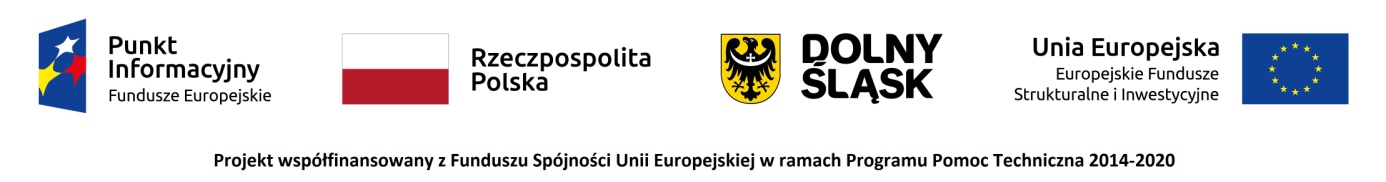 Punkt Informacyjny Funduszy Europejskich w Jeleniej Górze zaprasza  na webinarium pt. „Firma dla młodych – wsparcie na założenie działalności gospodarczej"– 29.07.2021 r.  -  Jelenia GóraW trakcie spotkania informacyjnego on-line zostaną przedstawione możliwości pozyskania dofinansowania na założenie działalności gospodarczej. Ostatecznymi beneficjentami mogą być osoby fizyczne zamieszkujące na terenie  województwa dolnośląskiego -  osoby młode do 29 roku życia pozostające  bez pracy.Spotkanie, w formie webinarium, odbędzie się na platformie internetowej ZOOM. Prosimy o zgłaszanie się na spotkanie za pośrednictwem poczty elektronicznej na  adres: pife.jeleniagora@dolnyslask.pl do dnia 28.07.2021r. do godz. 14.00 Po rejestracji otrzymacie Państwo na swój adres e-mailowy potwierdzenie udziału i link do spotkania. W przypadku osób z niepełnosprawnościami prosimy o poinformowanie organizatora o swoich potrzebach. Umożliwi to przygotowanie odpowiedniej pomocy oraz zapewni sprawną obsługę spotkania. W razie problemów technicznych, prosimy o kontakt telefoniczny z organizatorem. Udział w webinarium jest bezpłatny. O uczestnictwie decyduje kolejność zgłoszeń. Zastrzega się możliwość wcześniejszego zakończenia rekrutacji.Do udziału zapraszamy:Osoby bezrobotne lub bierne zawodowo do 29 roku życia,  niezarejestrowane w urzędzie pracy, które utraciły pracę po 1  marca 2020 roku, zamieszkujące na terenie woj. dolnośląskiegoWebinarium odbędzie się:   29.07.2021r. (czwartek), w godz. 12.00-13.30Program :12.00 – 12.15  	Przywitanie uczestników, wprowadzenie - źródła informacji o Funduszach Europejskich oraz oferta Sieci  Punktów Informacyjnych Funduszy Europejskich; 12.15 – 13.00 "MŚP 2.0 Młodzi Świetni Przedsiębiorcy" – projekt w ramach działania 1.2 Programu Operacyjnego Wiedza Edukacja Rozwój 2014-2020 - skierowany do osób do 29 roku życia – Fundacja Incept"Dotacja - Skuteczna Aktywizacja!" -  projekt w ramach działania 1.2 Programu Operacyjnego Wiedza Edukacja Rozwój 2014-2020 - skierowany do osób do 29 roku życia – Fundacja Conceptus13.00 -  13.15  Instrumenty zwrotne na założenie działalności 13.15 -  13.30  Pytania i odpowiedzi Organizator spotkania :Punkt Informacyjny Funduszy Europejskich w Jeleniej GórzeUrząd Marszałkowski Województwa DolnośląskiegoUl. Bankowa 27; 58-500 Jelenia Góra tel. 75 619 97 44, 75 619 97 45; e-mail: pife.jeleniagora@dolnyslask.pl 